南昌市外国语学校2019-2020学年上学期高一地理期末考试一、选择题(每小题2分，共60分)  2017年9月6日晚上19点53分,太阳爆发9.3级大耀斑,引发太阳质子事件和日冕物质抛射,据悉,这是自2005年以来,太阳最强的一次爆发活动。据此回答下列各题。1．此次太阳活动对地球的影响,不包括A．威胁宇航器的安全	B．干扰无线电短波通讯C．产生磁暴	D．诱发地地震2．此次爆发的大耀斑,主要出现在A．光球层	B．平流层	C．色球层	D．日层读“地球自转的线速度和角速度”图（下图），A点位于30°N，B点位于30°S，据此回答下面小题。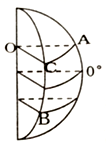 3．对图中A、B两点的叙述，正确的是A．A、B两点线速度相等        B．A、B两点季节相同C．A、B两点角速度不相等      D．A、B两点地方时相同4．若∠AOC=45°，C点为7月7日7时，且C点在本初子午线上，则A．A点为7月6日4时         B．A点为7月7日10时C．B点为7月7日4时         D．B点为7月6日10时下表为连续三天天安门广场升随时间表（注：与日出日落时间相同），完成下面小题。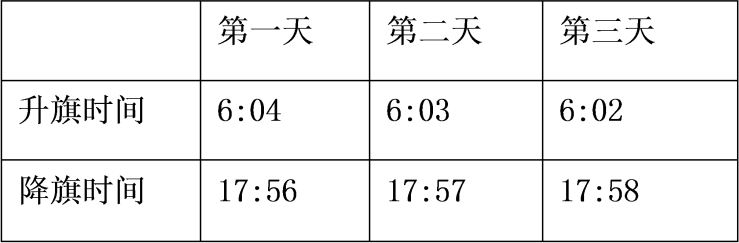 5．此时段北京昼夜情况的说法，正确的是A．昼长夜短  B．昼夜平分 C．昼短夜长	D．无法判断6．与上海相比，此时段北京A．正午太阳高度较大                    B．白昼时长较长C．日出时间较早                        D．日出方位角较大下图为大气受热过程示意图，读图回答下列各题。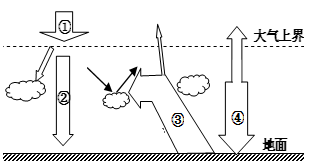 7．下列关于图中内容的叙述，正确的是A．①代表的辐射能量大于③	B．①所代表的辐射波长大于③C．②代表地面辐射	D．④代表的辐射与天气状况无关8．利用人造烟雾来防御霜冻的原理是A．减弱①      B．改变③的辐射方向      C．增强④      D．增强②读下列环流示意图，完成下列各题。9．若该图为海滨地区的“海陆风模式示意图”，且A表示海洋，B表示陆地，则此图所示情形（   ）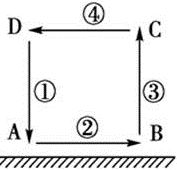 A．白天的海风	       B．夜晚的海风	C．白天的陆风	       D．夜晚的陆风10．若该图为“热力环流示意图”，关于四地气温、气压的叙述，正确的是（   ）A．气温：A>B>C>D       B．气温：A<B<C<D	C．气压：A>B>C>D       D．气压：A<B<C<D11．若该环流为三圈环流的中纬环流，则②为（   ）A．极地高气压带	       B．副热带高气压带	C．西风带	       D．信风带12．若该图为“海陆间水循环示意图”，则以下错误的是（   ）A．A地为海洋，B地为陆地     B．①为降水C．②为地表径流	            D．③为蒸发下图为四幅气候类型图，据此回答下列小题：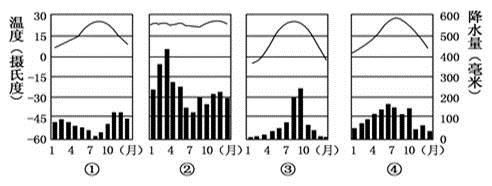 13．与南昌市气候类型相符合的气候类型图是A．①	B．②	C．③	D．④14．与气候类型图②对应的自然带是A．亚热带常绿硬叶林带   B．温带落叶阔叶林带    C．热带雨林带     D．热带草原带读图，回答下列问题。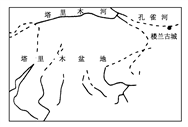 15．该区域河流的主要补给形式是A．大气降水     B．沙漠凝结水C．冰雪融水     D．湖泊水16．该区域河流径流量的变化特征一般有①流量较平稳，没有明显的汛期　②流量变化受气温的影响，丰水期出现在夏季　③冬季出现明显的断流现象　④季节变化小，年际变化大A．①②        B．②③C．①③④      D．②③④福建南碇岛上分布有百万根玄武岩石柱，被称为“海上兵马俑”。下左图为南碇岛景观图，右图为岩石圈物质循环图，数字表示地质作用，字母表示三大类岩石。读图完成下面小题。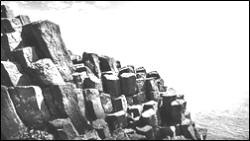 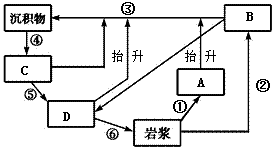 17．南碇岛的主要岩石类型是图中的    （     ）A．A	B．B	C．C	D．D18．南碇岛的岩石在地表易受到的地质作用过程是A．①	B．②	C．③	D．⑥下左图为某区域洋流环流简图，右侧箭头为相应风带的盛行风。读图完成下列各题。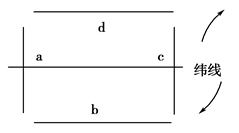 19．流经a处的洋流流向与上右列四幅图所示一致的是 ( )A．  B．  C．	D．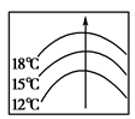 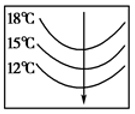 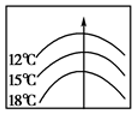 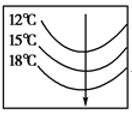 20．若此图表示太平洋局部海域，则a洋流的名称为 ( )A．墨西哥湾暖流     B．千岛寒流      C．日本暖流     D．东澳大利亚暖流下图为我国某地地形发育示意图。读图，完成下面小题。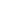 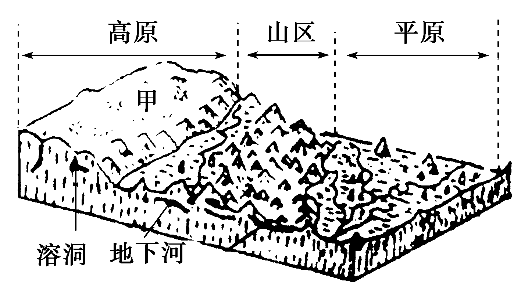 21．图中甲地地形主要分布在我国的(　　)A．黄土高原	B．云贵高原	C．内蒙古高原	D．准噶尔盆地22．图中地形的发育主要是受哪种外力影响形成的(　　)A．流水侵蚀	B．风力侵蚀	C．冰川侵蚀	D．流水沉积23．图示地貌景观的形成与下列哪种条件关系不大(　　)A．岩石条件	B．生物条件	C．土壤条件	D．气候条件读图，回答下面两题。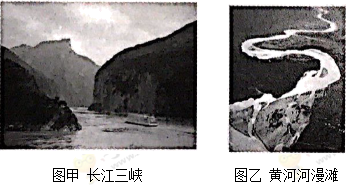 24．下列关于图甲和图乙的说法，正确的是（    ）A．地貌类型都是河流侵蚀地貌B．图甲中河谷的横剖面呈槽型C．图乙凹岸侵蚀作用较强，凸岸堆积作用较强D．图甲河段没有堆积作用，图乙河段没有侵蚀作用25．形成图甲景观的主要外力作用是（    ）A．河流的溯源侵蚀	B．河流的下蚀	C．河流的侧蚀	D．河流的溶蚀26．下图中甲、乙、丙的自然带依次是  (   )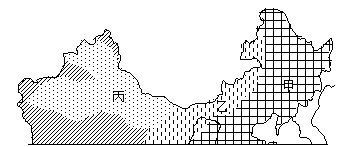 A．温带落叶阔叶林带、温带草原带、温带荒漠带B．温带草原带、温带荒漠带、温带落叶阔叶林带C．温带落叶阔叶林带、温带荒漠带、温带草原带D．温带荒漠带、温带草原带、温带落叶阔叶林带下图为世界某区域气候类型分布示意图。完成下列各题。 27．甲气候带的降水主要来自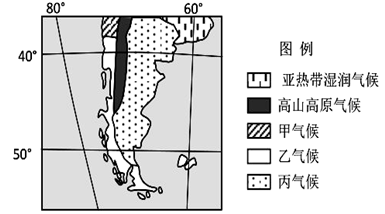 A．赤道低压带	B．副热带高压带C．东南信风带	D．盛行西风带28．乙气候呈狭窄条带状分布，主要原因是A．沿岸寒流流经	B．山地地形阻挡C．盛行西风影响	D．海陆分布状况29．乙气候分布区可能出现的植被类型是A．热带雨林    B．常绿硬叶林C．常绿阔叶林  D．温带落叶阔叶林30．以下四幅山地垂直带谱图中，位于南半球温带山地的是（   ）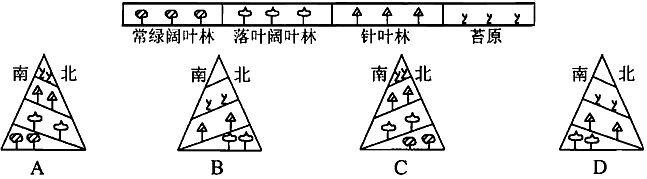 A	B．B	C．C	D．D二、综合题（40分）31．下图为“北半球1月份部分地区海平面等压线分布图”，读图，完成下列问题。（14分）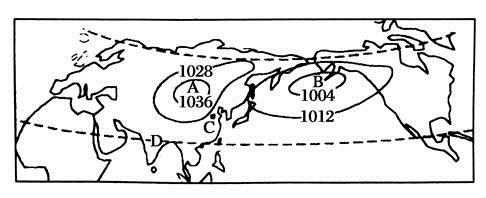 (1)写出图中A、B气压中心的名称：A________，B________。（2分）(2)A气压形成的原因是_______________________，被切断的气压带是________。（3分）(3)受气压中心的影响，图中C点盛行_____风，D点盛行_____风，我国的天气以______为主要特征。（4分）(4)D地7月盛行________风，其形成原因是________________，由此可见，季风气候的形成原因除____________________外，还有_________________等。（5分）32．读下图，我国某地地质剖面示意图，回答下列问题。（15分）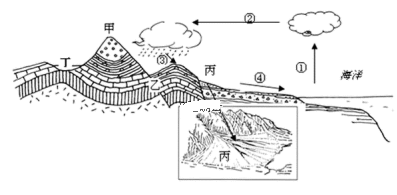 （1）图中②所表示的水循环环节为_______________。环节①—④构成的水循环类型是________。目前，人类主要通过改变________ (填数码代号)环节来影响水循环，其中主要通过____________方式来改变地表水的时间分配状况、通过_______方式来改变地表水的空间分配状况。（5分）（2）丁地的地质构造是___________。从岩层新旧关系判断，丁处岩层_____________________________。从地貌上看，丁地地形是___________，其形成的原因是_______________。丙地受到___________（外力作用）形成的地是_____________。（7分）（3）若在乙处修大型水库，从地质构造角度分析是否可行，为什么？_____________。（3分）33．读下面“印度洋洋流图”，回答下列问题。（11分）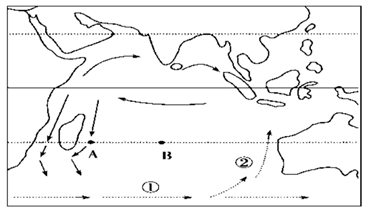 （1）该洋流图判断此时为北半球________(季节)，索马里半岛沿岸洋流性质为________，（暖流或寒流），洋流②的名称________。（3分）（2）同纬度的A、B两海域，水温较高的是_______，影响的主要因素是A附近有________。（3分）（3）此时，若一艘油轮经过印度半岛南端附近海域时，发生石油泄漏事故，在洋流作用下，水面上的泊膜向_______方向漂流。洋流对石油污染所起的作用是________。（3分）（4）在南太平洋上，世界著名的渔场是_______，成因是________。（2分）南昌市外国语学校2019-2020学年上学期高一地理期末考试答案1-5 DCABC      6-10DACAC11-15CADCC    16-20BBCCC21-25BACCB    26-30ADBDB31．（1）亚洲高压        阿留申低压（2分）（2）冬季大陆降温快气温较低，空气收缩下沉       副极地低压带（2分）（3）西北  东北  寒冷干燥（4分）（4）西南   南半球东南信风向北越过赤道，在地转偏向作用下右偏形成西南风  海陆热力性质差异  气压带和风压带的季节移动（5分）32．(1))水汽输送    海陆间循环    ④    修建水库    跨流域调水  （5分）  (2))背斜    中间老两翼新    山谷    背斜顶部受张力，岩性疏松，容易被侵蚀成谷地    流水堆积作用    冲积扇  （7分） (3)) 不适合  水库等大型工程选址，应避开断层带，以免诱发断层活动，产生地震、滑坡、渗漏等不良后果   （3分） 33．(1)夏季    寒流    西澳大利亚寒流（3分）（2）A    (马达加斯加)暖流   （3分） (3)东    加快石油泄漏区的海水净化速度，但扩大了污染范围   （3分） (4))秘鲁渔场    上升补偿流   （2分） 